第25回　幹事会 2018.5.17　戸畑生涯学習センター 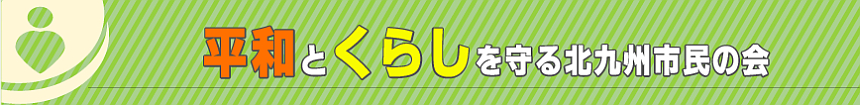 Ⅰ　活動経過と活動総括１　第24回幹事会（2018.1.11）以降の活動経過  01/11 Thu　市民の会幹事会18：30ムーブ小セミナー室安倍改憲ＮＯ北九州実行委員会01/12 Fri 「小倉の会」役員会　地区労連旗開き　278回さよなら原発　　01/16 Tue 三上智恵講演会　ムーブ　　　01/17 Wed　市民の会・区民の会交流会　10：00～11：00　　　01/18 Thu　さよなら原発３．１１北九州集会実行委員会01/19 Fri　279回さよなら原発金曜行動　平和ネット定例宣伝行動01/22 Mon　安倍改憲ＮＯ北九州実行委員会18：30生涯学習総合センター
01/25 Thu　中村敦夫朗読劇公演第2回実行委員会18：30生涯学習総合センター
01/26 Fri　280回さよなら原発金曜行動　18：00～19：00　小倉駅デッキ
01/27 Sat 　春を呼ぶ教育学習会　北九州市立大学学術シンポ　小倉南革新懇学習会01/29 Mon　「くらしと福祉」編集委員会　10：00　医福研02/02 Fri　281回さよなら原発金曜行動　3000万署名推進小倉の会役員会02/04 Sun　森裕之講演会「公共施設マネジメントと街づくり」（門司区）02/07 Wed　市民の会事務局会議　県自治研　5.3憲法集会実行委員会02/09 Fri　282回さよなら原発金曜行動　九条の会九州講演会02/10 Sat　日中友好協会春節の集い　10：00　02/12 Mon　「城野遺跡公園を実現する会」結成総会　14：00　小倉南生涯学習Ｃ02/14 Wed　市民の会・区民の会交流会　10：00～12：00　戸畑生涯学習センター02/15 Thu　安倍改憲ＮＯ北九州実行委員会18：30生涯学習総合センター02/16 Fri　北九州女性の会総会　戸畑生涯学習Ｃ 283回さよなら原発金曜行動　　02/17 Sat 3000万署名推進小倉の会総決起集会14：00～15：30ムーブ小セミナー室
02/19 Mon　門司区民の会結成総会　18：30柳市民センター　平和ネット定例宣伝行動02/20 Tue　八幡市民会館の活用を考える連絡会　13：30　大谷市民センター02/21 Wed　市職労自治研部会　18：00　市職労本部02/23 Fri　284回さよなら原発金曜行動　憲法市民講座：伊藤千尋18：30商工貿易02/24 Sat　市政懇談会　14：00　戸畑生涯学習センター02/26 Mon　「くらしと福祉」編集委員会　安倍改憲ＮＯ北九州実行委員会　　03/02 Fri　285回さよなら原発金曜行動　18：00～19：00　小倉駅デッキ
03/03 Sat 「地域創生学」創刊記念シンポ　13：00～15：30北九州市立大学Ａ101
03/06 Tue　戦争展第1回実行委員会　18：30　生涯学習総合センター
03/07 Wed　市民の会事務局会議　10：00～11：00　市民の会事務所03/08 Thu　小倉地区の会実行委員会　18：30　生涯学習総合センター
03/09 Fri　原発金曜行動　市職労退職者をはげます会北九州憲法フェスタ実行委員会03/11 Sun　3.11さよなら原発北九州集会　三萩野公園
03/12 Mon　安倍改憲ＮＯ北九州実行委員会18：30生涯学習総合センター
03/13 Tue　「公共料金使用料値上げ反対」陳情署名第１次分提出
03/14 Wed　市職労自治研部会　18：00　市職労本部
03/15 Thu　「みんなの小倉タイムスを支援する会」総会　03/16 Fri　287回さよなら原発金曜行動　ＪＳＡ北九州分会例会03/17 Sat　小倉地区の会ロングラン宣伝行動11：00～14：00小倉駅デッキ
03/18 Sun　3.18いのちと暮らし守る福岡県民集会　13：00　冷泉公園
03/19 Mon　平和をあきらめない北九州ネット定例宣伝行動　　　　03/20 Tue　市民の会・区民の会交流会　10：00～12：00　戸畑生涯学習センター
03/21 Wed　北九州女性の会3000万署名宣伝行動　野依勇武さん講話平和資料館
03/23 Fri　288回さよなら原発金曜行動　18：00～19：00　小倉駅デッキ
03/24 Sat　城野遺跡講演会　「北九州市の介護の未来を考えるシンポ」03/26 Mon　安倍改憲ＮＯ北九州実行委員会18：30生涯学習総合センター
03/27 Tue　生活保護110番　10：00～17：00　医福研・社保協03/28 Wed　森裕之プロジェクト門司モデルプロ視察03/29 Thu　森裕之プロジェクト門司モデルプロ視察03/30 Fri　「くらしと福祉」編集委員会　289回さよなら原発金曜行動　　04/04 Wed　市民の会事務局会議　10：00～11：00　市民の会事務所
04/06 Fri　291回さよなら原発金曜行動　18：00～19：00　小倉駅デッキ
04/09 Mon　安倍改憲ＮＯ北九州実行委員会18：30生涯学習総合センター
04/11 Wed　地域経済研究会　14：00　福岡県自治体問題研究所
04/13 Fri　292回さよなら原発金曜行動　憲法市民セミナー：伊藤真氏04/14 Sat　前川喜平氏・寺脇研氏対談　17：00　ウエルとばた大ホール
04/18 Wed　市民の会事務局会議　　戦争展第２回実行委員会04/19 Thu　市民の会企画運営委員会　北九州ネット定例宣伝行動　　04/20 Fri　293回さよなら原発金曜行動　18：00～19：00　小倉駅デッキ
04/21 Sat　小倉地区の会ロングラン宣伝行動　映画「カメジロー」コムシティ04/23 Mon　安倍改憲ＮＯ北九州実行委員会18：30生涯学習総合センター
04/25 Wed　平和とくらしを守る門司区民の会：北九州市出前講演04/26 Thu　小倉地区の会第２回実行委員会　さよなら原発3.11北九州集会総括会議　04/27 Fri　294回さよなら原発金曜行動「くらしと福祉」編集委員会　04/28 Sat　映画「カメジロー」　ムーブ大ホール2Ｆ　①11：00　②14：0005/01 Tue　北九州統一メーデー 10:00 勝山公園
05/03 Thu　北九州憲法フェスタ　11：00～15：00　勝山公園
05/04 Fri　295回さよなら原発金曜行動　18：00～19：00　小倉駅デッキ
05/08 Tue　市職労自治研　18：00　公共施設マネジメント出前講演　市職労本部
05/09 Wed　市民の会・区民の会交流会　八幡市民会館の活用を求める連絡会05/10 Thu　さよなら原発北九州連絡会　18：30　生涯学習総合センター３１会議室
05/11 Fri　296回さよなら原発金曜行動　18：00～19：00　小倉駅デッキ
05/12 Sat　鳩山由紀夫講演13：30～16：00西南学院大学健和会退職者の会総会05/14 Mon　平和ネット3000万署名実行委員会　18：30　生涯学習総合センター
05/15 Tue　映画「恵庭事件」実行委員会　18：00　生涯学習総合センター
05/17 Thu　市民の会幹事会　18：30　戸畑生涯学習センター
2　第24回幹事会（2018.1.11）以降の活動総括北橋市政は、アベノミクスの地方版である「地域創生」政策を率先してすすめ、住民自治と住民生活の破壊は目を覆うばかりになっている現状を、市民本位に転換していくには、各区民の会を再開し、区民の会の日常的な活動を通じて、各区の住民自治の下に街づくりが進められていくことが求められ、これを基本方針としてきた。門司区の区民の会の結成とその後の実績にみられるように、各区民の会が再開され、「公共施設利用料値上げ反対」陳情署名を中心にこれまで以上の市民活動を展開してきました。区民の会と市民の会の交流会も１月・２月・３月・５月と定期化し情報交換と教訓を汲みだしてきました。「公共施設利用料値上げ反対」の口頭陳述は、明日（１８日）10：00　総部財政委員会で審議されます。５月２８日（月）10：00　議会棟ロビーで署名を提出することで最終集約いたします。目標１万筆。また、下関・北九州道路のルート決定につき、さしあたり、活断層の調査有無を含めて、ルートが決定された論拠を検討の上、情報公開条例に基づき、文書官に情報公開請求を行いました。事務局会議定期化、日常的広報活動の定着（市民の会ニュース・月刊ニュース・ＨＰ）は先進的な活動と評価できますが、全体方針の意思決定の場である企画運営委員会・幹事会の会員参加の少なさ（定足数未満）は、憂慮すべきであり、抜本的な改善対策が必要になっています。Ⅱ　活動方針1　市長選挙を見すえ、市民の力で「平和とくらし」を守る市政を実現しよう 　　安倍暴走政治に追随する北橋市政の下で、住民自治と住民福祉が壊滅的な状況にあり、市政の民主的転換が必須の課題になっています（石田市議報告）。市長選挙を見すえ、北橋市政に代わる、市民だれもが納得する「こんな市政をつくります」という政策提言とこの政策を実現する広範囲な市民に支持される市長候補者をできるだけ早く決定することが求められています。このために、市民の会主導で候補者選考委員会と政策・宣伝委員会がつくられるとしても、これまでの取り組みとは抜本的にことなるより幅広い市民、市民団体から積極的に参加できる委員会をつくることが求められます。（以下、口頭補足説明と幹事会議論に委ねます）2　区民の会活動を軸に、日常的な市民運動の飛躍的な発展をめざそう①第１１回市民講座企画案７月７日（土）14：00～16：30　コムシティこどもの館シンポジューム「２０２５年問題と北九州市の地域包括ケアシステムを考える」長友薫輝（三重短期大学生活科学科教授）長崎修二（ながさきクリニック院長）内田義則（北九州社会保障推進委員会）②３つの市民運動の経験交流会を企画する：７月下旬八幡市民会館の活用を考える会城野遺跡公園を実現する会門司モデルプロジェクトを考える会＝門司区民の会　　③区民の会活動を軸に市民運動の発展を目指す　　　a.区民の会主催で市政報告会を開催する（戸畑の経験）b. 区民の会主催で「公共施設マネジメント実行計画」の出前講演や学習会を開催するc. 区民の会を軸に、各区の街づくりをより広い市民との共同で提案する。住民自治と住民による提案型の街づくり（八幡市民会館の活用を考える会の教訓）d.市民の会ニュース（毎月１日・１５日）と月刊ニュース ＨＰ更新・市民統計データ化e.事務局体制:事務局定例化（第1・3水曜日）事務局と各区代表者合同会議（2カ月1回）